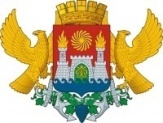 РОССИЙСКАЯ ФЕДЕРАЦИЯМИНИСТЕРСТВО ОБРАЗОВАНИЯ И НАУКИ РЕСПУБЛИКИ ДАГЕСТАНУПРАВЛЕНИЕ ОБРАЗОВАНИЯ Г. МАХАЧКАЛЫМУНИЦИПАЛЬНОЕ БЮДЖЕТНОЕ ОБЩЕОБРАЗОВАТЕЛЬНОЕ УЧРЕЖДЕНИЕ«ЛИЦЕЙ №52»ул. Громова,6-ж, Республика Дагестан,  г. Махачкала, 367009,  факс(8722)69-47-80    тел. 69-47-80, 69-06-58,  e-mаil: ege200652@yandex.ru ОГРН 1060560002282,ИНН/КПП 0560022085/057301001 , ОКПО  49166700   Приказ№ ____                                                                                           от_____________              « Об организации   проверки тетрадей для контрольных работ по русскому языку и математике в  5--8 классах».         В соответствии с планом учебно-воспитательной работы лицея и на основании плана  внутришкольного контроля (ВШК) на 2019-2020 уч.г.  с целью совершенствования  учебного процесса и анализа состояния начала учебного года                                                       приказываю:Провести проверку наличия тетрадей для контрольных работ по русскому языку и математике в  5--8 классах и соблюдения в них единого орфографического режима.Создать комиссию по проверке в составе:Заместители директора по УВР – Селимов Н.И., Ибрагимова У.М.Руководители ПМО – Таркинская П.О. (русский язык и литература), Савина В.И. (математика).Руководителям ПМО Таркинской П.О., Савиной В.И подготовить справки по итогам проверки тетрадей для контрольных работ по русскому языку и математике в  5--8 классах.Контроль  проведения проверки тетрадей для контрольных работ по русскому языку и математике в  5--8 классах возложить на заместителей директора по УВР, курирующих  учебные предметы:  русский язык – Ибрагимову У.М.математика – Селимов Н.И.Директор МБОУ «Лицей №52»                                                   /Сафарова С.Ш./